 MEMO    1ères et Terminales – 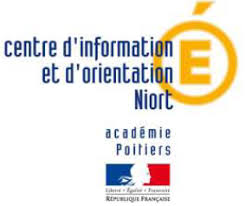 Lycée Paul Guérin 2020/2021                  ORIENTATION        -       MEMO ELEVESLes psychologues de l’Education Nationale, spécialité : Education, Développement, conseil en Orientation scolaire et professionnelle ont pour axes de travail prioritaires : - L’accompagnement des élèves à besoins particuliers - Le conseil et l’appui aux équipes pour l’accompagnement à l’orientation de tous - La contribution à la prévention et à la lutte contre le décrochage scolaire                                     Procédure de RDV au lycée : classeur de rdv à la vie scolaireUn temps d'accueil sans rdv est prévu de 13h30 à 14h les jours de permanence. Elèves et parents peuvent aussi être reçus au Centre d’Information et d’Orientation situé 4 rue François Viète 79000 Niort, 3ème étage. Le CIO est ouvert du lundi au vendredi de 9h à 17h (18h le mercredi), y compris pendant les congés scolaires. Pour prendre rendez-vous, veuillez joindre le secrétariat au 05 16 52 69 29. 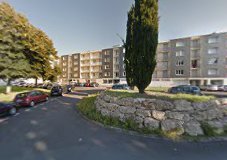 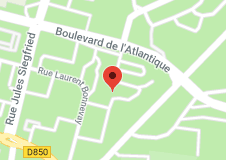              A venir                                                                  Que faire après le bac    Infos Métiers et Filières  (dès la 1ère)Kiosque ONISEP au CDI : dossiers Après le bac / Ecoles ingénieurs /  Sciences Po / Etudes d’arts/ ecoles de commerce / Classes prepa ….ONISEP terminales 2020/2021    5 étapes          -             http://www.terminales2019-2020.fr/CIDJ  Métiers, Filières et Débouchés : sur l’ENT -> Esidoc (descendre un peu) puis   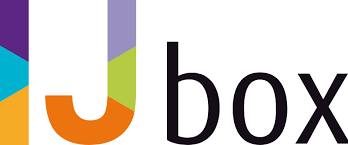 (recherche par thèmes, dossiers, métiers…)Info BTS et DUT       -     Fiches diplômes sur site du CIO de Montpellier BTS et DUTInfo diplômes, site du ministère, BTS, CPGE, DUT, Licence …http://www.enseignementsup-recherche.gouv.fr/pid24544/formations-et-diplomes.htmlInfo Social/Santé :  Fin des concours, désormais voeux sur Parcoursup                www.social-sante.gouv.fr  (fiches métiers)         www.infirmiers.comInfo Universités Site parcoursup rubrique « formations »Info partir à l’étranger Maison de l’Europe Niort - 05.49.33.66.70  (2 rue F. Viète)              Onisep au CDI  Dossier « Partir à l’étranger »  et   www.euroguidance.net  et sur l’ENT, utiliser                                                        En 1ère : Choix des spécialités de TerminaleONISEP secondes premières 2020/2021    5 étapes       Horizon 2021  pour aider aux choix de spécialités                                                                          ------------------------Pour tous :    Site onisep.fr « Mon orientation en ligne » : un conseiller pour répondre à vos questions par tchat ou par téléphone  Ressources (liens hypertexte)choix des enseignements de spécialité :site Horizons 2021 pour aider au choix des spécialités de première et de terminaleconseils pour choisir ses enseignements de spécialitéscarte des enseignements de spécialités  documents et liens incontournables pour l’orientationGuide orientation Après Bac : http://www.onisep.fr/Pres-de-chez-vous/Nouvelle-Aquitaine/Poitiers/Telechargement-des-guides-d-orientationaprès le bac :choisir ses études des mooc pour mieux s’orienter    FUN MOOC : des formations gratuites et en ligne sur le post-bacParcours pour intégrer une prépa - onisepnouveautés Parcoursup 2020-2021parcoursup.fr (à consulter dès le niveau 1ère pour se familiariser avec le site)les études de santé  (LAS/PASS, médecine/maïeutique/odontologie/pharmacie, accès études de kinésithérapie, etc.)du DUT au BUT (rentrée 2021)les IEP (sélection sur dossier et entretiens à Sc Po Bordeaux en 2020 et Sc Po Paris en 2021)                                                          Je n’ai pas d’idée préciseJe n’ai pas de projet définiVie étudiante                          BOURSES / LOGEMENT  A partir de janvier 2021, création du DSE (dossier social étudiant)                         Il s’ouvrira sur le site messervices.etudiant.gouv.f  (après l’inscription en janvier sur parcoursup)                                                                            L. BLANDIN et C. NONNET –  CIO de NiortLydie BLANDINPermanence les jeudis au lycéeCatherine NONNETPermanence lundis et mardis matin au lycée                                                                           Temps fortsRéunion information Parcoursup à destination des familles au lycée : janvier 2021Journées portes ouvertes : Consulter ONISEP Poitiers ou Parcoursup (mise a jour en décembre)                                               Université de La Rochelle le 30/01/21 et Université de Poitiers le 27/02/21CAP’Sup : immersion en formation (vivre une journée étudiante), s’inscrire en Janvier avec le Lycée           Site onisep.fr onglet « Après le bac » / « que faire après le bac »  Procédure d’inscription post-bac www.parcoursup.fr    (consultable dès la 1ère)